№ п/пНаименование товара, работ, услугЕд. изм.Кол-воТехнические, функциональные характеристикиТехнические, функциональные характеристики№ п/пНаименование товара, работ, услугЕд. изм.Кол-воПоказатель (наименование комплектующего, технического параметра и т.п.)Описание, значение1Полиция (ТР-22)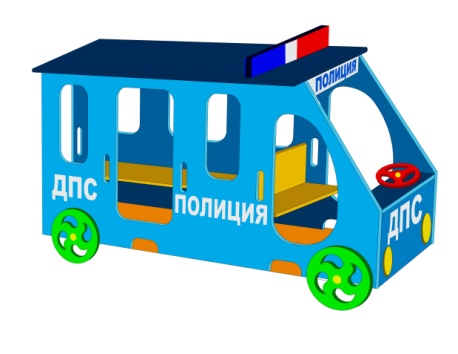 Шт. 11Полиция (ТР-22)Шт. 1Высота (мм) 14001Полиция (ТР-22)Шт. 1Длина  (мм)24001Полиция (ТР-22)Шт. 1Ширина  (мм)12201Полиция (ТР-22)Шт. 1Применяемые материалыПрименяемые материалы1Полиция (ТР-22)Шт. 1СтолбыВ кол-ве 8шт., выполнены из клееного деревянного бруса, сечением 100х100 мм и имеющими скругленный профиль с канавкой посередине.Снизу столбы заканчивается металлической закладной. Закладная изготовлена из металлического уголка 30х30мм толщиной стенки 3мм. Закладная заканчивается прямоугольным фланцем, выполненным из стали толщиной 2мм, которые бетонируются в землю.1Полиция (ТР-22)Шт. 1Боковые стенки В кол-ве 2 шт., с двумя входами и двумя окошками выполнены из ламинированной водостойкой фанеры марки ФСФ толщиной 18мм., с декоративной наклейкой «Полиция». Все углы фанеры закруглены, радиус 20мм,  ГОСТР 52169-2012.1Полиция (ТР-22)Шт. 1Переднее ограждениеВ кол-ве 1 шт., выполненно из ламинированной водостойкой фанеры марки ФСФ толщиной 18мм., с декоративной наклейкой «ДПС» и двумя фарами из фанеры. Все углы фанеры закруглены, радиус 20мм,  ГОСТР 52169-2012.1Полиция (ТР-22)Шт. 1Заднее ограждение В кол-ве 2шт., выполнено  из ламинированной водостойкой фанеры марки ФСФ толщиной 18мм.1Полиция (ТР-22)Шт. 1Крыша В кол-ве 1шт., выполнена из влагостойкой ламинированной фанеры 18 мм., с декоративной накладкой из фанеры в виде мигалки.1Полиция (ТР-22)Шт. 1Скамья В кол-ве 2шт., выполнена из влагостойкой ламинированной фанеры 18 мм.1Полиция (ТР-22)Шт. 1ПолВ кол-ве 1шт, выполнен из высушенной сосновой доски. 1Полиция (ТР-22)Шт. 1КолесаВ ко-ве 4шт., выполненных из ламинированной водостойкой фанеры марки ФСФ толщиной 18мм.1Полиция (ТР-22)Шт. 1Материалы Деревянная доска выполнена из сосновой древесины, подвергнуты специальной обработке и сушке до мебельной влажности 7-10%, тщательно отшлифованы со всех сторон и покрашены в заводских условиях профессиональными двух компонентными красками. Влагостойкая ламинированной фанера марки ФСФ, все углы фанеры закругленными, радиус 20мм, ГОСТ Р 52169-2012 Детали из фанеры имеют полиакрилатное покрытие, специально предназначено для применения на детских площадках, стойко к сложным погодным условиям, истиранию, устойчиво к воздействию ультрафиолета и влаги. Металл покрашен термопластичной порошковой краской. Заглушки пластиковые, цветные. Все метизы оцинкованы. ГСТ Р 52169-2012, ГОСТ Р 52301-2013